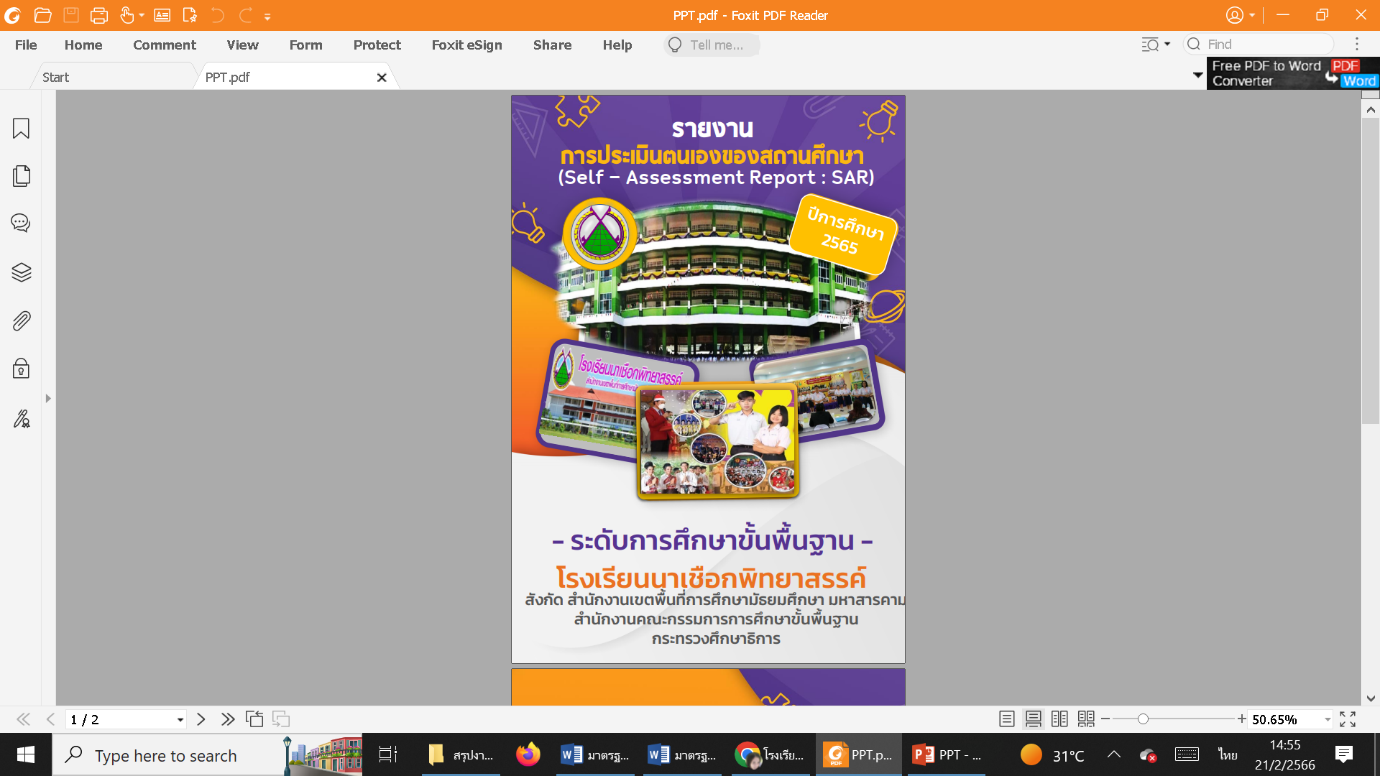 คำนำ     รายงานการประเมินคุณภาพภายใน  มาตรฐานที่  ๒  กระบวนการบริหารและการจัดการ   ๒.๖   จัดระบบเทคโนโลยีสารสนเทศเพื่อสนับสนุนการบริหารจัดการและการจัดการเรียนรู้ ได้จัดทำขึ้นโดยการประเมินจากหลาย ๆ วิธี เช่น  จากหลักฐานข้อมูลห้องต่างๆ จากการสัมภาษณ์ การสังเกต การสอบถาม ผู้ที่เกี่ยวข้อง สรุปค่าเฉลี่ยคะแนนเป็นร้อยละและสรุปจุดเด่น จุดด้อย และทิศทางการพัฒนาไว้เป็นแนวทางต่อไป 								   คณะผู้จัดทำ                                                                   		 			 		๑.…………………………………….. 					 		๒ .…………………………………….. 		 			 		๓.……………………………………..สารบัญเรื่อง  		 								หน้าบทที่ ๑	ข้อมูลพื้นฐาน	 							๑
บทที่ ๒	ผลการประเมินตนเอง	 						๑๓
บทที่ ๓	ผลการพัฒนาคุณภาพการศึกษาในภาคเรียนที่ ๒/๒๕๖๔	 		๑๖
บทที่ ๔	ภาคผนวก 						 		๒๒ส่วนที่ ๑ข้อมูลพื้นฐานของสถานศึกษาข้อมูลทั่วไป            ข้อมูลพื้นฐานของมาตรฐานที่  ๒  กระบวนการบริหารและการจัดการ ๒.๖   จัดระบบเทคโนโลยีสารสนเทศเพื่อสนับสนุนการบริหารจัดการและการจัดการเรียนรู้ ชื่อโรงเรียนนาเชือกพิทยาสรรค์ ตั้งอยู่หมู่ที่  ๑๒ ตำบลนาเชือก อำเภอนาเชือก จังหวัดมหาสารคาม  สังกัดสำนักงานเขตพื้นที่การศึกษามัธยมศึกษามหาสารคาม กระทรวงศึกษาธิการ     	๑.๒ ข้อมูลนักเรียน			๑) จำนวนนักเรียน  ปีการศึกษา ๒๕๖๔ ทั้งหมด ๑,๙๐๕ คน (ข้อมูล ณ ๑๐ มิ.ย. ๒๕๖๔ )๒) จำนวนนักเรียน  เปรียบเทียบจำนวนนักเรียน ปีการศึกษา ๒๕๖๒-๒๕๖๔  ๑.๕ ข้อมูลแหล่งเรียนรู้ภายใน และแหล่งเรียนรู้ภายนอก	  ๑.๖.๑ ข้อมูลแหล่งเรียนรู้ภายในโรงเรียน ที่มา :งานแหล่งเรียนรู้  กลุ่มบริหารวิชาการ	๑.๖.๒ ข้อมูลแหล่งเรียนรู้ภายนอกโรงเรียน ที่มา :งานแหล่งเรียนรู้  ส่วนที่ ๒ ผลการประเมินตนเองของสถานศึกษา  	ในการวางแผนพัฒนาคุณภาพการศึกษาของมาตรฐานที่  ๒  กระบวนการบริหารและการจัดการ ๒.๑  การมีเป้าหมายวิสัยทัศน์  และ พันธกิจที่สถานศึกษากำหนด ๒.๖   จัดระบบเทคโนโลยีสารสนเทศเพื่อสนับสนุนการบริหารจัดการและการจัดการเรียนรู้ประจำปีการศึกษา ๒๕๖๔ กำหนดเกณฑ์ที่คาดหวังดังรายละเอียดต่อไปนี้โครงการ/กิจกรรมที่สอดคล้องประจำปีการศึกษา ๒๕๖๔ผลการพัฒนาคุณภาพการศึกษาในภาคเรียนที่ ๒ ปีการศึกษา ๒๕๖๔              การดำเนินงานตามแผนพัฒนาคุณภาพสถานศึกษา มีการดำเนินงานตามแผนพัฒนาคุณภาพสถานศึกษา  เพื่อให้บรรลุความสำเร็จตามมาตรฐาน  ดังนี้มาตรฐานที่  ๒  กระบวนการบริหารและการจัดการ
๒.๖   จัดระบบเทคโนโลยีสารสนเทศเพื่อสนับสนุนการบริหารจัดการและการจัดการเรียนรู้สรุปผลการประเมินตนเองในภาพรวมของสถานศึกษา
 	ผลการประเมินตนเองของสถานศึกษาอยู่ในระดับ ……….
๑. การเก็บรวบรวมข้อมูล
 	มาตรฐานที่  ๒  กระบวนการบริหารและการจัดการ      ๒.กระบวนการพัฒนา  ๓. ผลการดำเนินงาน
 		มาตรฐานที่  ๒  กระบวนการบริหารและการจัดการ                 		ส่วนที่  ๓  ผลการพัฒนาคุณภาพการศึกษา ประจำปีการศึกษา ๒๕๖๔              ผลการประเมินตนเองของสถานศึกษาถือเป็นข้อมูลสารสนเทศสำคัญที่สถานศึกษาจะต้องนำไปวิเคราะห์ สังเคราะห์เพื่อสรุป นำไปสู่การเชื่อมโยงและสะท้อนภาพความสำเร็จ กับแผนพัฒนาการ                        จัดการศึกษาของสถานศึกษา (๓-๕ ปี) และนำไปใช้ในการวางแผนพัฒนาคุณภาพการศึกษาของ สถานศึกษา ดังนั้น จากผลการดำเนินงานของสถานศึกษา สามารถสรุปผลการประเมิน จุดเด่น จุดควรพัฒนา พร้อมทั้งแนวทางในการพัฒนาในอนาคตและความต้องการช่วยเหลือ ได้ดังนี้๓.๑  สรุปผลการประเมิน/จุดเด่น/จุดควรพัฒนา  	๓.๑.๑ สรุปผลการประเมิน	ผลการประเมินมาตรฐานการศึกษาขั้นพื้นฐาน เพื่อการประกันคุณภาพภายในของสถานศึกษา โรงเรียนนาเชือกพิทยาสรรค์ ปีการศึกษา ๒๕๖๔๓.๒ จุดเด่น
……………………………………………………………………………………………………………………………………………………………………………………………………………………………………………………………………………………………………………………
๓.๓ แนวทางการพัฒนา
……………………………………………………………………………………………………………………………………………………………………………………………………………………………………………………………………………………………………………………
๓.๔ จุดควรพัฒนา  
……………………………………………………………………………………………………………………………………………………………………………………………………………………………………………………………………………………………………………………
๓.๕ ความต้องการช่วยเหลือ
……………………………………………………………………………………………………………………………………………………………………………………………………………………………………………………………………………………………………………………ส่วนที่  ๔
ภาคผนวกความภาคภูมิใจ (รางวัลแยกเป็น นักเรียน การบริหารจัดการ ครู)๒.ข้อมูลครู  เกียรติยศ ชื่อเสียงตามมาตรฐาน
  รางวัลที่นักเรียน/ครู/สถานศึกษา ได้รับ (ระดับประเทศ ระดับภาค ระดับจังหวัด) ประจำปีการศึกษา ๒๕๖๔๒.  ภาพประกอบ
๓.  เกียรติบัตรการให้ระดับคุณภาพ 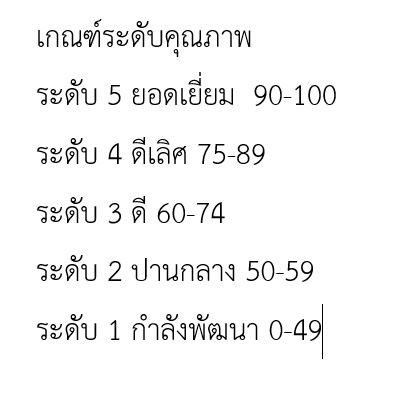                                  ส่วนที่ ๒ ผลการประเมินตนเองของสถานศึกษา  	ในการวางแผนพัฒนาคุณภาพการศึกษาของมาตรฐานที่  ๒  กระบวนการบริหารและการจัดการ ๒.๑  การมีเป้าหมายวิสัยทัศน์  และ พันธกิจที่สถานศึกษากำหนดชัดเจน   ๒.๖   จัดระบบเทคโนโลยีสารสนเทศเพื่อสนับสนุนการบริหารจัดการและการจัดการเรียนรู้ ประจำปีการศึกษา ๒๕๖๔ กำหนดเกณฑ์ที่คาดหวังดังรายละเอียดต่อไปนี้โครงการ/กิจกรรมที่สอดคล้องประจำปีการศึกษา ๒๕๖๔ผลการพัฒนาคุณภาพการศึกษาในภาคเรียนที่ ๒ ปีการศึกษา ๒๕๖๔              การดำเนินงานตามแผนพัฒนาคุณภาพสถานศึกษา มีการดำเนินงานตามแผนพัฒนาคุณภาพสถานศึกษา  เพื่อให้บรรลุความสำเร็จตามมาตรฐาน  ดังนี้มาตรฐานที่  ๒  กระบวนการบริหารและการจัดการ
๒.๖   จัดระบบเทคโนโลยีสารสนเทศเพื่อสนับสนุนการบริหารจัดการและการจัดการเรียนรู้สรุปผลการประเมินตนเองในภาพรวมของสถานศึกษา
 	ผลการประเมินตนเองของสถานศึกษาอยู่ในระดับ ……….
๑. การเก็บรวบรวมข้อมูล
 	มาตรฐานที่  ๒  กระบวนการบริหารและการจัดการ      ๒.กระบวนการพัฒนา   ๓. ผลการดำเนินงาน
 		มาตรฐานที่  ๒  กระบวนการบริหารและการจัดการ                 		ส่วนที่  ๓  ผลการพัฒนาคุณภาพการศึกษา ประจำปีการศึกษา ๒๕๖๔              ผลการประเมินตนเองของสถานศึกษาถือเป็นข้อมูลสารสนเทศสำคัญที่สถานศึกษาจะต้องนำไปวิเคราะห์ สังเคราะห์เพื่อสรุป นำไปสู่การเชื่อมโยงและสะท้อนภาพความสำเร็จ กับแผนพัฒนาการ                        จัดการศึกษาของสถานศึกษา (๓-๕ ปี) และนำไปใช้ในการวางแผนพัฒนาคุณภาพการศึกษาของ สถานศึกษา ดังนั้น จากผลการดำเนินงานของสถานศึกษา สามารถสรุปผลการประเมิน จุดเด่น จุดควรพัฒนา พร้อมทั้งแนวทางในการพัฒนาในอนาคตและความต้องการช่วยเหลือ ได้ดังนี้๓.๑  สรุปผลการประเมิน/จุดเด่น/จุดควรพัฒนา  	๓.๑.๑ สรุปผลการประเมิน	ผลการประเมินมาตรฐานการศึกษาขั้นพื้นฐาน เพื่อการประกันคุณภาพภายในของสถานศึกษา โรงเรียนนาเชือกพิทยาสรรค์ ปีการศึกษา ๒๕๖๔๓.๒ จุดเด่น
……………………………………………………………………………………………………………………………………………………………………………………………………………………………………………………………………………………………………………………
๓.๓ แนวทางการพัฒนา
……………………………………………………………………………………………………………………………………………………………………………………………………………………………………………………………………………………………………………………
๓.๔ จุดควรพัฒนา  
……………………………………………………………………………………………………………………………………………………………………………………………………………………………………………………………………………………………………………………
๓.๕ ความต้องการช่วยเหลือ
……………………………………………………………………………………………………………………………………………………………………………………………………………………………………………………………………………………………………………………ส่วนที่  ๔
ภาคผนวกความภาคภูมิใจ (รางวัลแยกเป็น นักเรียน การบริหารจัดการ ครู)๒.ข้อมูลครู  เกียรติยศ ชื่อเสียงตามมาตรฐาน
  รางวัลที่นักเรียน/ครู/สถานศึกษา ได้รับ (ระดับประเทศ ระดับภาค ระดับจังหวัด) ประจำปีการศึกษา ๒๕๖๔๒.  ภาพประกอบ
๓.  เกียรติบัตรการให้ระดับคุณภาพ (โปรดลบตารางนี้ ก่อนนำส่งรูปเล่มรายงาน)ระดับชั้นเรียนจำนวนห้องเพศเพศรวมเฉลี่ยต่อห้องหมายเหตุระดับชั้นเรียนจำนวนห้องชายหญิงรวมเฉลี่ยต่อห้องหมายเหตุม.๑๙๑๗๐๑๙๑๓๖๑๔๐.๑๑ม.๒๙๑๕๕๒๐๒๓๕๗๓๙.๖๗ม.๓๙๑๔๐๑๗๕๓๑๕๓๕รวม ม.ต้น๒๗๔๖๕๕๖๘๑,๐๒๒๓๗.๘๕ม.๔๘๑๑๑๑๗๖๒๘๗๓๕.๘๗ม.๕๘๑๐๘๑๘๒๒๙๐๓๖.๒๕ม.๖๙๑๑๙๑๘๗๓๐๖๓๔รวม ม.ปลาย๒๕๓๓๘๕๔๕๘๘๓๓๕.๓๒รวมทั้งหมด๕๒๘๐๓๑,๑๑๓๑,๙๐๕๓๖.๖๓ระดับชั้นเรียนปีการศึกษา ๒๕๖๒ปีการศึกษา ๒๕๖๓ปีการศึกษา ๒๕๖๔ม.๑๓๑๘317๓๖๑ม.๒๒๘๔๒๙๒๓๕๗ม.๓๓๐๑๓๐๓๓๑๕ม.๔๓๑๓๓๑๗๒๘๗ม.๕๒๖๙๒๗๐๒๙๐ม.๖๒๖๕๒๖๘๓๐๖รวมทั้งหมด๑,๗๕๐1,767๑,๙๐๕ลำดับที่แหล่งเรียนรู้ที่ตั้ง๑ศูนย์ศาสตร์พระราชาอาคารศูนย์ศาสตร์พระราชา๒สภานักเรียนห้องสภานักเรียนอาคาร๒๓ธนาคารขยะสวนป่าภูมิรักษ์๔ห้องประวัติกษัตริย์นักคิดอาคารศูนย์ศาสตร์พระราชา๕ศูนย์ชุมชนแห่งการเรียนรู้ทางวิชาชีพProfessional Learning Community (PLC)อาคาร ๕ ห้อง PLC๖ธนาคารโรงเรียน/ธนาคารความดีธนาคารโรงเรียน๗ศูนย์ยุวเกษตรอาคารโรงฝึกงานเกษตร๘ศูนย์ ICT ชุมชนห้องสมุดลำดับที่แหล่งเรียนรู้ (ชื่อ)ที่ตั้ง (ภายใน/ภายนอก)๑.เขตห้ามล่าสัตว์ป่าดูนลำพันบ้านนาเชือก อ´นาเชือก จ.มหาสารคาม๒.อ่างเก็บน้ำห้วยค้อบ้านหนองแสง อ.นาเชือกจ.มหาสารคาม๓.ห้องสมุดประชาชนอ.นาเชือกจ.มหาสารคาม๔.ป่าชุมชนบ้านหนองทิศสอนบ้านหนองทิศสอนอ.นาเชือก
จ.มหาสารคาม๕.แหล่งเรียนรู้ด้านศิลปะ/ประเพณี/วัฒนธรรม  วัดทุกหมู่บ้าน  อบต.  ทุกแห่ง  ฯลฯ
ซึ่งเป็นผู้ปกครอง ญาติ พี่น้องของนักเรียน๖.แหล่งเรียนรู้ด้านอาชีพ  ได้แก่  อาชีพเกษตรกร  ค้าขาย  รับจ้าง ช่างไม้  ช่างซ่อมทุกหมู่บ้าน  อบต.  ทุกแห่ง  ฯลฯ
ซึ่งเป็นผู้ปกครอง ญาติ พี่น้องของนักเรียน๗.แหล่งเรียนรู้หน่วยงานราชการ   ได้แก่  สถานีอนามัย  โรงพยาบาล  สถานีตำรวจ  ที่ดินอำเภอ  เกษตรอำเภอ  ปศุสัตว์อำเภอ  อ่านเก็บน้ำห้วยค้อ ฯลฯแหล่งเรียนรู้หน่วยงานราชการ   ๘.แหล่งเรียนรู้องค์กรส่วนท้องถิ่นอบต. เทศบาล  ฯลฯ๙.แหล่งเรียนรู้ด้านการศึกษาศาสนาได้แก่ 
- ศูนย์ศิลปวัฒนธรรมอำเภอนาเชือก  
- ศูนย์พัฒนาจิตจังหวัดมหาสารคาม 
วัดป่าหนองคู ตำบลหนองกุง 
- วัดป่าโคกดินแดง  
- วัดป่าภูกระแต 
- วัดในอำเภอนาเชือก ฯลฯเทศนาเชือกองค์การบริหารส่วนตำบลหนองกุงองค์การบริหารส่วนตำบลหนองเม็กองค์การบริหารส่วนตำบลสำโรงอำเภอนาเชือก๑๐.แหล่งเรียนรู้ภูมิปัญญาท้องถิ่น  ได้แก่  
ศูนย์ศิลปาชีพโคกก่อง  ตำบลหนองแดง  กลุ่มแม่บ้านวิทยากรท้องถิ่นตำบลหนองแดง  อ.นาเชือกจ.มหาสารคาม๑๑.แหล่งเรียนรู้อื่น ๆ  เช่น  
- เขตห้ามล่าสัตว์ป่าดูนลำพัน  
- ศูนย์พัฒนาจิตจังหวัดมหาสารคาม  วัดป่าหนองคู  ตำบลหนองกุง -ศูนย์  OTOP บ้านห้วยทราย ฯลฯองค์การบริหารส่วนตำบลนาเชือกองค์การบริหารส่วนตำบลหนองกุงองค์การบริหารส่วนตำบลนาเชือกมาตรฐาน/ตัวบ่งชี้เกณฑ์ที่คาดหวังมาตรฐานที่  ๒  กระบวนการบริหารและการจัดการ
  ๒.๖   จัดระบบเทคโนโลยีสารสนเทศเพื่อสนับสนุนการบริหารจัดการและการจัดการเรียนรู้
ร้อยละ ๙๐
ที่โครงการ/กิจกรรมวัตถุประสงค์เป้าหมายเป้าหมายที่โครงการ/กิจกรรมวัตถุประสงค์เชิงคุณภาพเชิงปริมาณมาตรฐาน / ประเด็นการพิจารณาผลการประเมินมาตรฐาน/ประเด็นการพิจารณาผลการประเมินมาตรฐาน/ประเด็นการพิจารณาผลการประเมินมาตรฐาน/ประเด็นการพิจารณามาตรฐาน / ประเด็นการพิจารณาร้อยละระดับคุณภาพ๒.๖   จัดระบบเทคโนโลยีสารสนเทศเพื่อสนับสนุนการบริหารจัดการและการจัดการเรียนรู้ตัวบ่งชี้วิธีการประเมินวิเคราะห์ข้อมูล๒.๖   จัดระบบเทคโนโลยีสารสนเทศเพื่อสนับสนุนการบริหารจัดการและการจัดการเรียนรู้ตัวบ่งชี้กระบวนการพัฒนา๒.๖   จัดระบบเทคโนโลยีสารสนเทศเพื่อสนับสนุนการบริหารจัดการและการจัดการเรียนรู้ตัวบ่งชี้ผลการพัฒนา๒.๖   จัดระบบเทคโนโลยีสารสนเทศเพื่อสนับสนุนการบริหารจัดการและการจัดการเรียนรู้ที่ตัวบ่งชี้ระดับคุณภาพร่องรอยความพยายาม(โครงการ/กิจกรรมที่ทำ)๒.๖ จัดระบบเทคโนโลยีสารสนเทศเพื่อสนับสนุนการบริหารจัดการและการจัดการเรียนรู้ลำดับที่ชื่อ/รางวัลที่ได้รับหน่วยงานที่มอบปีมาตรฐาน/ตัวบ่งชี้เกณฑ์ที่คาดหวังมาตรฐานที่  ๒  กระบวนการบริหารและการจัดการ
๒.๖   จัดระบบเทคโนโลยีสารสนเทศเพื่อสนับสนุนการบริหารจัดการและการจัดการเรียนรู้
ร้อยละ ๙๐
ที่โครงการ/กิจกรรมวัตถุประสงค์เป้าหมายเป้าหมายที่โครงการ/กิจกรรมวัตถุประสงค์เชิงคุณภาพเชิงปริมาณมาตรฐาน / ประเด็นการพิจารณาผลการประเมินมาตรฐาน/ประเด็นการพิจารณาผลการประเมินมาตรฐาน/ประเด็นการพิจารณาผลการประเมินมาตรฐาน/ประเด็นการพิจารณามาตรฐาน / ประเด็นการพิจารณาร้อยละระดับคุณภาพ๒.๖   จัดระบบเทคโนโลยีสารสนเทศเพื่อสนับสนุนการบริหารจัดการและการจัดการเรียนรู้ตัวบ่งชี้วิธีการประเมินวิเคราะห์ข้อมูล๒.๖   จัดระบบเทคโนโลยีสารสนเทศเพื่อสนับสนุนการบริหารจัดการและการจัดการเรียนรู้ตัวบ่งชี้กระบวนการพัฒนา๒.๖   จัดระบบเทคโนโลยีสารสนเทศเพื่อสนับสนุนการบริหารจัดการและการจัดการเรียนรู้ตัวบ่งชี้ผลการพัฒนา๒.๖   จัดระบบเทคโนโลยีสารสนเทศเพื่อสนับสนุนการบริหารจัดการและการจัดการเรียนรู้ที่ตัวบ่งชี้ระดับคุณภาพร่องรอยความพยายาม(โครงการ/กิจกรรมที่ทำ)๒.๖   จัดระบบเทคโนโลยีสารสนเทศเพื่อสนับสนุนการบริหารจัดการและการจัดการเรียนรู้ลำดับที่ชื่อ/รางวัลที่ได้รับหน่วยงานที่มอบปีร้อยละระดับคุณภาพ90-1005ยอดเยี่ยม75-894ดีเลิศ60-743ดี50-592ปานกลาง0-491กำลังพัฒนา